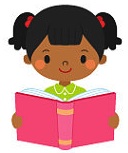 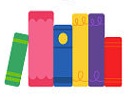 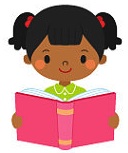 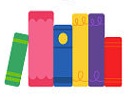 GenretalliesPoetry (1)Traditional lit (1)Historical lit (3)Realistic fiction (5)Fantasy (5)Science fiction (1)Mystery (2)Informational (5)Biography (1)Your choice (6)